МУНИЦИПАЛЬНОЕ ДОШКОЛЬНОЕ ОБРАЗОВАТЕЛЬНОЕ УЧРЕЖДЕНИЕДЕТСКИЙ САД «БЕРЕЗКА»__________________________________________________________________629382    Тюменская область  Красноселькупский район  с.Толька, улица Набережная 19 а   тел/факс (8-34932)  3-13-77  E-mail berezka@education-ruo.ruП Р И К А Зот 19 января .                                                                                     № 2с. Толька«Об отчислении воспитанников» В связи с  расторжением договора между родителями и МДОУ ДС «Берёзка»ПРИКАЗЫВАЮ:       Отчислить из списков воспитанников МДОУ ДС «Берёзка»  с 19 января .: 1.Григорьева Александра Васильевича 10.03.2012 года рожденияОснование: заявление родителей.Заведующий МДОУ д/с «Берёзка»      Л.Н. Зеленина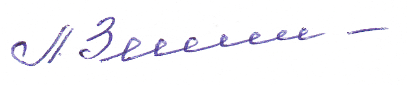 